                                                                ПОСТАНОВЛЕНИЕ                                       Главы муниципального образования«Натырбовское сельское поселение»«25» апреля  2018 г.                                              № 15   .                                              с.Натырбово                   О внесении изменений и дополнений в Постановление от 25.12.2017 № 50                                   «Об утверждении муниципальной  программы  «Противодействие коррупции на территории муниципального образования    «Натырбовское сельское поселение»  на  2018 год»          В соответствии с  Федеральным законом  от 06.10.2003 г. № 131-ФЗ «Об общих принципах организации местного самоуправления в Российской Федерации»,  руководствуясь Уставом муниципального образования «Натырбовское сельское поселение»                                                                                П О С Т А Н О В Л Я Ю :Внести в Постановление от  25.12.2017 № 50  «Об утверждении  муниципальной программы «Противодействие коррупции на территории муниципального образования    «Натырбовское сельское поселение»  на  2018 год»    следующие изменения и дополнения: Приложение № 1 «Муниципальная  программа  «Противодействие коррупции на территории муниципального образования «Натырбовское сельское поселение» на  2018 год»   дополнить частью 6 следующего содержания:  « 6. Ресурсное обеспечение Программы     Общий объем финансирования Программных мероприятий за счет средств местного        бюджета составляет  2,0 тыс. рублей.»Приложение № 2  Плана мероприятий  по реализации муниципальной программы
«Противодействие коррупции на территории муниципального образования
«Натырбовское сельское поселение» на 2018 год» дополнить пунктом 31 следующего содержания:                                                                                                                                                    « 31. Организовать изготовление, приобретение буклетов, плакатов, памяток  по противодействию коррупции.»Настоящее Постановление  обнародовать на информационном стенде в администрации                      поселения  и разместить  на  официальном сайте администрации в сети Интернет  по     адресу:              //adm-natyrbovo.ru//            3.Настоящее Постановление вступает в силу со дня его обнародования.Глава муниципального образования«Натырбовское сельское поселение»                                    Н.В.Касицына  УРЫСЫЕ ФЕДЕРАЦИЕАДЫГЭ РЕСПУБЛИКМУНИЦИПАЛЬНЭ  ГЪЭПСЫКIЭ ЗИIЭ «НАТЫРБЫЕ  КЪОДЖЭ ПСЭУПI»385434 с. Натырбово,ул. Советская № 52тел./факс 9-76-69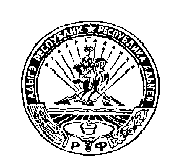 РОССИЙСКАЯ ФЕДЕРАЦИЯРЕСПУБЛИКА АДЫГЕЯМУНИЦИПАЛЬНОЕ ОБРАЗОВАНИЕ«НАТЫРБОВСКОЕ СЕЛЬСКОЕ ПОСЕЛЕНИЕ»385434 с. Натырбово, ул. Советская № 52тел./факс 9-76-69